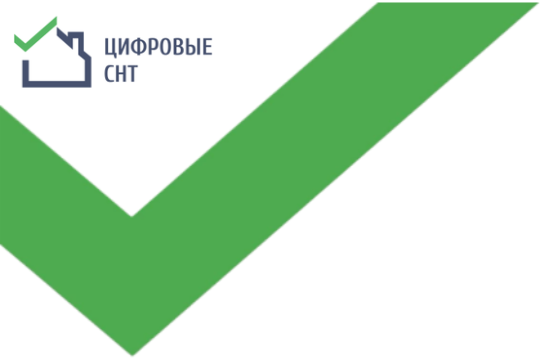 Повестка дня № ____общего собрания членов СНТ _________________Дата проведения общего собрания: _________________Время проведения общего собрания: _______________Место проведения общего собрания: ___________________________________Наименование вопросов, которые будут поставлены на голосование на общем собрании членов товарищества _________________________________________:_____________________________________________________________________._____________________________________________________________________._____________________________________________________________________.Форма проведения общего собрания членов товарищества – очное, (очно-заочное/ заочное) голосование с использованием информационной системы.Дата, время начала и дата, время окончания проведения общего собрания членов товарищества – с «___» ___________ 20_г. __ ч. _____ мин. по «___» ______ 20_г. __ ч. _____ мин.  Инициатор проведения общего собрания членов товарищества – правление СНТ: Председатель товарищества             ___________________(_________________________)                                                                                                                         (подпись)                                   (ФИО)